El SalvadorEl SalvadorEl SalvadorJanuary 2023January 2023January 2023January 2023SundayMondayTuesdayWednesdayThursdayFridaySaturday1234567New Year’s Day89101112131415161718192021Firma de los Acuerdos de Paz22232425262728293031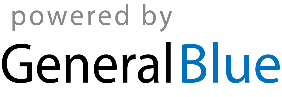 